彰化縣立和美高中國中部112學年度第一學期二年級補考題庫語文領域國文科「辜先生慷慨捐贈五百萬元做為地震災後基金,毫不□□。」根據文意,句中缺空處應填入下列何者最恰當? (A)吝情 (B)忘懷 (C)去留 (D)欣然。「原因無他」一句的句型為有無句,下列何者與之相同? (A)夏日吃冰,是人生的一大享受 (B)一般消費者很難逃過這種障眼法 (C)當時的刨冰機都是手搖的 (D)小販賣芋冰有兩種方式。下列選項,何者不可用來作為「飛魚」的量詞? (A)頭 (B)隻 (C)尾 (D)條。梁實秋在鳥一文中,敘述籠中鳥的情況,藉以說明什麼的可貴? (A)飽食 (B)資源 (C)自由 (D)平等。「夜夜夜半啼,聞者為沾襟。」關於這段詩句的說明,下列何者錯誤? (A)「夜夜夜半啼」的讀法應是「夜夜/夜半啼」 (B)「為沾襟」的「為」字,讀音ㄨㄟˊ (C)「為沾襟」的「為」字底下可加「之」字 (D)「聞者」的「者」可當「的人」解釋。下列選項「 」中的詞語,何者說明正確? (A)他是「何許」人也:多少 (B)不要用言語「糟蹋」人:侮辱 (C)我已做好「去留」的決定:停留 (D)大廚正在準備「料理」:處理。下列景象,何者不是西北雨特有的情形? (A)下雨時間短暫 (B)來時快,去得也快 (C)夾雜閃電與霹靂 (D)雨絲細密而綿長。「立秋時節,社區中庭的土芭樂,有幾顆果實逐漸轉黃了。此後大約有兩個月的成熟期。若不摘食,就得等到明年夏天。」根據這段文字,可知作者的何種能力頗敏銳? (A)想像力 (B)觀察力 (C)應變力 (D)決斷力。「待眼球吸飽了綠,涼風吹足,隨手寫了些手札後,返屋再和書相遇吧。我看,來到這裡的人也大都如此。這裡坐坐,那裡看看,讀書呢?倒常忘了。」根據這段文字,下列何者是人們忘書的原因? (A)沉浸於觀賞自然景致 (B)忙著埋頭寫日記 (C)天氣炎熱,心浮氣躁而看不下書 (D)忙於熟悉環境,四處逛逛。關於田園之秋選一文的寫作手法,下列何者說明錯誤? (A)形式上是應用文,內容是記敘文 (B)以「西北雨」貫串全文 (C)首段即破題鋪排特寫 (D)文中充滿豐富的想像力。「火山的灰燼,擁抱後的溫柔碎片/——人類偉大的暫存技術/使用方法:摩擦,像曾經搓熱一個人的掌心,抵禦冰河時期。」(何亭慧)上述詩句描寫的是何種物品? (A)肥皂 (B)火柴 (C)暖暖包 (D)乾燥劑。疊字詞如果省略其中一個字,有時從整句意思來看,仍是不變的。下列文句「 」中的疊字詞,省略一個字後,何者文意不變? (A)於一「絲絲」纖維之間騰挪出空隙 (B)白「花花」的菅芒不是單純的觀眾或聽眾 (C)一「塊塊」白蘿蔔排著隊攤開曝晒 (D)溼冷的空氣「緊緊」黏貼上肌膚。下列選項「 」中的注音寫成國字後,何組字形前後相同? (A)「ㄜˋ」殺/消災解「ㄜˋ」 (B)「ㄔˋ」膀/插「ㄔˋ」難逃 (C)「ㄉㄥˋ」眼/坐冷板「ㄉㄥˋ」 (D)「ㄨㄢˋ」惜/壯士斷「ㄨㄢˋ」。下列關於書的描述,何者使用成語最恰當? (A)這是一本古道熱腸的古文書籍 (B)讀大部頭的書有如擔上千鈞重負 (C)兒童閱讀區裡的書總是青梅竹馬 (D)這本曲高和寡的大眾書一看就令人愛上。天使的海和魔鬼的海一文中,有關阿海伯人物形象的說明,下列何者正確? (A)如果不小心睡著了,阿海伯就會一網子把我撈回船上——任勞任怨 (B)「看月亮嘍!」阿海伯抬起頭。「水流會隨著月亮改變。」——諄諄教導 (C)「小子,下次別跟大海鬥氣。」阿海伯罵了我一頓,手卻在我的肩膀上拍了拍——嚴厲苛刻 (D)「因為……」阿海伯摸摸臉上的疤,「……我也會被大海騙。」——貪生怕死。關於古詩十九首的敘述,下列何者錯誤? (A)作者姓名失傳 (B)內容多寫國仇家恨與邊塞戰爭 (C)每首都沒有題目,後人就以每首詩的首句為題 (D)是東漢末年五言詩的代表作。下列選項「 」中的字,何者不可用後者替換? (A)海「弓」起背時:拱 (B)開「鎗」將自己射出:槍 (C)「將」自己射出:把 (D)魚蝦「瞪」眼:蹬。數字中,凡是具體而有實際意義者,可稱為「實數」。相反的,若是沒有實際意義,則為「虛數」。下列選項「 」中的數字,何者屬於「虛數」? (A)「三」餐不繼 (B)「七」步成詩 (C)「八」仙過海 (D)「四」分五裂。在拆牆一文中,作者利用許多物品來象徵兩位主角的感情變化。下列選項「 」中的詞語,何者解釋正確? (A)母親有著一頭漂亮的「青絲」:黑色的頭髮 (B)春寒賜浴華清池,溫泉水滑洗「凝脂」:頭髮 (C)她望穿「秋水」,仍盼不到情人歸來:池水 (D)鋼琴家在鋼琴上滑動著十指「青蔥」:翠綠的蔥。風箏一詩中有許多虛實交錯的描寫,下列何者屬於有虛有實之「虛實相合」的描寫? (A)扶搖直上 (B)小小的希望能懸得多高呢 (C)上去,再上去,都快看不見了 (D)沿著河堤。下列詩句,何者具有因果關係? (A)庭中有奇樹,綠葉發華滋 (B)晨興理荒穢,帶月荷鋤歸 (C)慈烏失其母,啞啞吐哀音 (D)白日依山盡,黃河入海流。「竹性直,直以立身。君子見其性,則思中立不倚者。」(白居易 養竹記)白居易由竹子的秉性正直,引發君子正直無私,不趨炎附勢的聯想,由此可知,竹子與蓮花的何種特質最為相近? (A)出淤泥而不染 (B)中通外直,不蔓不枝 (C)香遠益清,亭亭淨植 (D)可遠觀而不可褻玩焉。下列選項「 」中的字,何組字義兩兩相同? (A)欣「然」忘食/不以為「然」 (B)曾不吝情「去」留/相約「去」公園 (C)不「蔽」風日/總為浮雲能「蔽」日 (D)短「褐」穿結/茶「褐」色。「庭中有奇樹,綠葉發華滋。攀條折其榮,將以遺所思。」這段詩句所描寫的情境,與下列何者最接近? (A)生年不滿百,常懷千歲憂。晝短苦夜長,何不秉燭遊 (B)相去日已遠,衣帶日已緩。浮雲蔽白日,遊子不顧反 (C)苔深不能掃,落葉秋風早。八月蝴蝶來,雙飛西園草 (D)涉江采芙蓉,蘭澤多芳草。采之欲遺誰?所思在遠道。下列選項「 」中連詞的使用,何者最正確? (A)「如果」經常逛布店的話,「不如」發現很少有一匹布沒有人選購過 (B)「與其」埋怨自己資質不如人,「不如」痛下決心,努力用功 (C)多吃蔬菜、水果,「不必」有益健康,「而且」可以養顏美容 (D)「雖然」事情不如預期中的順利,「況且」盡全力去完成。下列選項「 」中的字,何者字形前後相同? (A)「ㄌㄡˋ」刻圖案/「ㄌㄡˋ」空鐵門 (B)「ㄇㄧㄥˊ」思/日「ㄇㄧㄥˊ」 (C) 「ㄘㄢ」天/聚「ㄘㄢ」 (D)書「ㄐㄧˊ」/編「ㄐㄧˊ」。下列成語,何組意思前後最相近? (A)中規中矩/循規蹈矩 (B)錙銖必較/一較長短 (C)焚膏繼晷/餘音繞梁 (D)中通外直/博古通今。下列描寫鳥的詩句,何者與慈烏夜啼一詩中慈烏的孝思行為形成對比? (A)舉翅不回顧,隨風四散飛 (B)胡馬依北風,越鳥巢南枝 (C)映階碧草自春色,隔葉黃鸝空好音 (D)始知鎖向金籠聽,不及林間自在啼。「一間會呼吸的圖書館,有著會讀書的椅子。隨著椅子的空間感,我感覺身體和書有了不同的距離,坐看立看臥看閒散看……,人和書很近也很遠。」上文是我在圖書館的一天的第一段,關於其寫作手法,下列說明何者正確? (A)開門見山法,立刻點出圖書館的特色 (B)埋兵伏將法,仍未寫出與圖書館相關的任何資訊 (C)先分後總法,首段即開始分述圖書館的特點,末段作結 (D)自問自答法,以提出疑問並自行解答的方式陳述心中感受。在王藍田忿食雞子一文中,「王藍田性急。」這句話的說明,下列何者正確? (A)主角為王藍田,其姓為王,名為藍田 (B)以「性急」說明王藍田遇事容易乾著急 (C)以冒題法點題,指出主角性格上的缺陷 (D)為課文總說,其後以「食雞子」作為例證。國文解答：1.Ａ2.Ｄ3.Ａ4.Ｃ5.Ｂ6. Ｂ7.Ｄ8.Ｂ9.Ａ10.Ｃ11.Ｃ12.Ｄ13.Ｂ14.Ｂ15.Ｂ16.Ｂ17.Ｄ18.Ｄ19.Ａ20.Ｂ21.Ｃ22.Ｂ23.Ｃ24.Ｄ25.Ｂ26.Ａ27.Ａ28.Ａ29.Ａ30.Ｄ英語科Linda didn’t _________ her bedroom last night.  It is still dirty now. (A) clean  (B) cleaned  (C ) cleaning  (D) cleansJay and I learned a lot about the _________ of art in the new art museum. (A) hand  (B) history  (C ) balloon  (D) beachFenny went to the food festival with us, but her brother _________. doesn’t  (B) isn’t  (C ) can’t  (D) didn’tA: What did you ________ yesterday? B: I visited a museum.     
(A) did  (B) do  (C) does  (D) doing  Gary _________ the storybook many times last month.  He really liked it.  reads  (B) read  (C ) is reading  (D) to readLast Sunday was Mom’s birthday. Dad and I bought a cake ________ her.     
(A) with  (B) to  (C) for  (D) of   A: Did you take a walk this morning?  B: No, I stayed at home _______ the heavy rain.    
(A) between  (B) with  (C) because  (D) because of  A: Why did you go to the ________ yesterday? B: I took my son to a doctor. He is sick.     
(A) hospital  (B) bedroom  (C) festival  (D) temple  Adam ________ a card for his mother. She was very happy.   
(A) gave  (B) sent  (C) wrote  (D) made There are lots of famous ________ in London. Many people visit the city every year. (A) maps (B) secretaries (C) sights (D) camerasAt the ________camp, students learned a lot about the sun and the Earth.   (A) science  (B) music  (C) art  (D) ChineseThere are many cars on the ________. Don’t play baseball there.  
(A) road  (B) smile  (C) job  (D) picnicPeter ________ some flowers for Patricia.     
(A) wrote  (B) sent  (C) bought  (D) showedMs. Brown always ________ different experiences with her students.  (A) favorite  (B) walks  (C ) shares  (D) shakesSam ________basketball when he was ten, but he likes soccer now.   
(A) loving  (B) loved  (C) was loving  (D) lovesThe girl got lost. She was crying ________ her mom found her.    
(A) because  (B) or  (C) when  (D) soAndy_______his dog three times a week. Now, it can sit and shake hands.    (A) plans  (B) finishes  (C) acts  (D) trainsThe race is ________ to David. It may change his life.  
(A) strong  (B) safe  (C) important  (D) sameDave works at a ________ in Taipei. He is a mail carrier.     
(A) playground  (B) bank  (C) supermarket  (D) post office________ too much TV is bad for your eyes.    
(A) Watch  (B) Watched  (C) Watching (D) To watchingIt is important ________us _______ enough sleep every day.   
(A) to; we get  (B) for; to get  (C) of; to get  (D) for ; to gettingWe ________ a lot of money at the department store yesterday.                      
(A) pay  (B) spent  (C) cost  (D) tookYou can’t go there by ________.  You need to walk there.  
(A) a bus  (B) the bus  (C) buses  (D) bus                                                                            Let’s go ________together next month.     
(A) camp  (B) camping  (C) campping  (D) to campingA: Where is the elementary school? B: It’s across _______ the bank.      (A) from  (B) for  (C) straight  (D) toIt’s getting dark, but they still can’t find a ________ for the night.       
(A) block  (B) hotel  (C) map  (D) sleep ________ left on First Road and you will see the bank on the left.    
(A) Turn (B) To turn  (C) Turning  (D) To turningA: _______ can we get there? B: We can take Bus 222.    
(A) How  (B) What  (C) Where  (D) WhoTim ________ a scooter to work every morning.    
(A) by  (B) rides  (C) flies  (D) drivesA: How much did you ________ for the dinner?  B: About 200 dollars.     (A) cost  (B) take  (C) pay  (D) spend英語解答:1~5 ABDBB  6~10 CDADC 11~15 AACCB16~20 CDCDC 21~25 BBDBA 26~30 BAABC數學領域如圖，已知大小兩正方形的邊長分別為　199、99，則斜線部分面積為何？(Ａ)298平方單位(Ｂ)　2980平方單位(Ｃ)　29800平方單位(Ｄ)　298000　平方單位。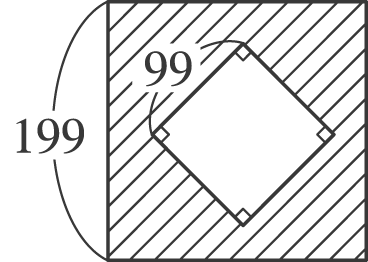 利用十字交乘法因式分解　2x2＋5x－3　的結果為下列何者？(Ａ)（2x＋3）（x－1）(Ｂ)（x＋3）（2x－1）(Ｃ)（2x－3）（x＋1）(Ｄ)（x－3）（2x＋1）。設　x　為正整數，且　x2－6x－9991＝0，則　x　之值為何？(Ａ) 　101(Ｂ)　102(Ｃ)　103(Ｄ)　104。方程式　5x2＝0　的根為何？(Ａ)　0(Ｂ)　5(Ｃ)－5(Ｄ)無解。化簡（4x2－x－1）＋（6x2＋8x＋4）後得　ax2＋bx＋c，則　a＋b＋c＝？(Ａ)　3(Ｂ)　7(Ｃ)　10(Ｄ)　20。如圖，甲、乙兩個矩形因為其中有一個邊相等，所以可以併成一個大矩形，若甲的面積為（x2＋9x＋18）平方單位，而乙的面積為（x2－3x－54）平方單位，則下列何者為其相等的邊？
(Ａ)　x＋3(Ｂ)　x＋6(Ｃ)　x－9(Ｄ)　x－3。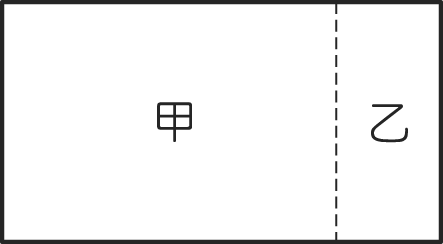 因式分解　9x2－25＝？(Ａ)（3x＋5）2(Ｂ)（3x＋5）（3x－5）(Ｃ)（3x－5）2(Ｄ)（9x＋5）（9x－5）。若　a、b　為方程式（x－2）（x＋5）＝0　的兩個解，且　a＞b，則a－b的值為何？(Ａ)－3(Ｂ)－7(Ｃ)3(Ｄ)　7。如表為千秋班上同學星期五午餐調查表，則同學選擇咖哩飯的相對次數為何？(Ａ　)10％(Ｂ)　12％(Ｃ)　15％(Ｄ)　18％。( )已知多項式　A＝x2－2x＋3，B＝7x－2，C＝3x2－3，則　A＋B＋C＝？(Ａ)4x2＋5x－2(Ｂ)　11x2－2x－2(Ｃ)　4x2－5x－2(Ｄ)　11x2＋5x－2。計算＋－＝？　
(Ａ)　6.5(Ｂ)　6.7(Ｃ)　7.1(Ｄ)　7.8。下列敘述何者錯誤？　
(Ａ)＞(Ｂ)＞13(Ｃ)＝19(Ｄ)＜。試求　3992－2×399×99＋992＝？(Ａ　)90000(Ｂ)　9000000(Ｃ)　39900(Ｄ)　39999。化簡－2（3x－2x2－1）－4（－3x＋1－x2）的結果，其常數項為多少？(Ａ)　6(Ｂ)　2(Ｃ)－2(Ｄ)－6。若兩多項式　A＝－2x2＋x－1，B＝x2＋2x－5，則　A＋B　中x2項的係數為下列何者？(Ａ)－3(Ｂ)1(Ｃ)－1(Ｄ)　2。若（x＋1）2＋（x＋2）2＋（x＋3）2＝0，則　x＝？(Ａ)　x＝－1(Ｂ)　x＝－2(Ｃ)　x＝－3(Ｄ)不存在。多項式（－x）（10x－2）的結果為下列何者？　
(Ａ)－2x2＋2x(Ｂ)－2x2＋5x(Ｃ)－2x2＋x(Ｄ)－2x2＋x。( )若　m　為　6.76　的平方根，n2＝0.36，且　m、n　均為正數，則　m＋n＝？(Ａ)3.0(Ｂ)　3.1(Ｃ)　3.2(Ｄ)　3.3。下列何者可以被　x　整除？(Ａ)　4x2＋4x＋5(Ｂ)　3x＋6(Ｃ)　x2＋24x(Ｄ)　x2＋1。下列哪一個多項式不是　4x2－25　的因式？(Ａ)　2x＋5(Ｂ)　2x－5(Ｃ)　4x2＋25(Ｄ)　4x2－25。數學答案：1.ＣＢＣＡＤＢＢＤＣＡ 11.ＢＢＡＣＣＤＤＣＣＣ自然領域(　　)一群學生在實驗室中做實驗，小明正在跟同學嬉鬧，並把燃燒中的酒精燈置於書本上；小欣正在加熱試管並從管口觀察試管內變化情形；小華正在嘗藥品的味道，並把燃燒中的酒精燈置於紙張上；小雯以燈罩蓋熄酒精燈，並離開實驗室。請問誰的做法符合實驗室安全守則？(A)小明(B)小欣(C)小華(D)小雯。(　　)下列哪一種物體適合用排水法測量體積？(A)會浮於水面上者(B)會吸水膨脹者(C)會溶於水者(D)會沉入水中且體積不變者。(　　)下列為日常生活中我們所接觸的物質，試問何者屬於純物質？(A)純水(B)醬油(C)果汁(D)藍墨水。(　　)物質發生物理變化的時候，下列哪一項不可能改變？(A)溫度(B)組成成分(C)物質狀態(D)體積。(　　)若不小心將鹽酸打翻滴到大理石地板上，會發現地板被腐蝕並產生了一些氣體，則此氣體應為何者？(A)氧氣(B)二氧化碳(C)氮氣(D)氫氣。(　　)下列有關力學波的敘述，何者正確？(A)不需要介質即可傳遞(B)在真空能藉由光來傳播(C)氣體也能當作力學波的介質(D)介質振動方向必與波前進方向垂直。(　　)琦貞利用電動振動器對繩子每秒振盪4次以產生繩波，則繩波上任一點每秒鐘左右振動幾次？(A)1(B)2(C)3(D)4。(　　)下列哪一種波動可以在宇宙中傳遞？(A)光波(B)聲波(C)水波(D)超聲波。(　　)將振動的音叉放入水中時，可以看見下列何種現象？(A)水花四濺(B)水面沒有變化(C)水中產生漩渦(D)液態水變成水蒸氣。(　　)下列哪一項不是聲音產生與傳播的條件？(A)物體快速振動(B)有介質幫忙傳遞(C)要在真空中進行(D)會產生疏密相間的波動。(　　)下列關於聲波反射現象的敘述，何者錯誤？(A)傳聲筒是利用聲音在筒壁的折射，使聲音可傳得較遠(B)聲納所發出的聲波，其頻率太高，因此人類無法聽見(C)船上的聲納是利用發出超聲波來判斷物體的遠近(D)利用超聲波可檢查孕婦腹中的胎兒情況。(　　)下列何者不可用光的直進性來解釋？(A)針孔成像(B)張口不見胃(C)無法看見背後的人(D)彩虹的形成。(　　)下列何者不是應用凹面鏡的裝置？(A)探照燈(B)汽車的車前燈(C)手電筒(D)山路彎道處的反射鏡。(　　)蠟燭位於凸透鏡的兩倍焦距上時，紙屏上的影像為何？(A)聚集成一點(B)比原蠟燭小(C)與原蠟燭大小相等(D)為原蠟燭的兩倍大。(　　)「眼睛是靈魂之窗」，沒有眼睛我們就看不到美麗的世界，眼睛中的哪一構造相當於凸透鏡？(A)水晶體(B)瞳孔(C)視網膜(D)角膜。(　　)測量體溫時，人體把熱傳給體溫計的原因為下列何者？(A)人體的質量較大(B)人體含熱較多(C)人體的溫度較高(D)人體的體積較大。(　　)關於「熱平衡」的敘述，下列何者正確？(A)熱能會由高溫處往低溫處流動，最後達到比熱相同(B)熱能會由比熱大處往比熱小處流動，最後達到溫度相同(C)熱能會由熱量較多處往熱量較少處流動，最後達到熱量相同(D)熱能會由高溫處往低溫處流動，最後達到溫度相同。(　　)水由低溫加熱至高溫之三態變化的過程應為何？(A)固體→氣體→液體(B)固體→液體→氣體(C)液體→氣體→固體(D)氣體→液體→固體。(　　)鋁、石墨棒、硫粉、水銀、碘、鈉、鉀；以上元素中有幾種為金屬？(A)2(B)3(C)4(D)5。(　　)有關道耳頓原子說的敘述，下列何者錯誤？(A)一切的物質由原子組成，而這種粒子不能再被分割(B)相同元素的原子，其原子質量與大小均相同(C)化合物是由不同原子以固定的比例組成的(D)化學反應前、後，原子的質量及特性會改變。(　　)元素(甲)和化合物(乙)的差別為何？(A)乙可以經由化學方法分解，甲則否(B)甲可經由物理方法結合，乙則否(C)甲是純物質，乙多為混合物(D)甲具有一定的組成，乙則否。(　　)博物館的貴重畫冊常會保存在充滿氮氣的密閉容器中，以防止畫冊氧化。上述使用氮氣的原因，主要是考量氮氣具有下列何種性質？【111教育會考】
(A)密度較大(B)比熱較小(C)沸點較大(D)活性較小。(　　)如果皮膚沾上不明藥劑，最恰當的處理方式為何？(A)用乾淨的衛生紙擦掉(B)用生理食鹽水消毒(C)到電風扇前吹乾(D)用大量清水沖洗。(　　)量筒內裝有水100 mL，今投入一軟木時，水位升至125 mL，但軟木浮在水面上，請問軟木體積應為何？(A)小於25 cm3(B)剛好25 cm3(C)大於25 cm3(D)無法判定。(　　)在實驗室中，想測量物體的質量時，會使用天平作為測量工具。常見的天平有上皿天平與電子天平等，下列關於兩者操作時的敘述，何者正確？  (A)電子天平不須歸零，可立即使用  (B)用上皿天平測量物體質量時，應由小到大逐步放置砝碼 (C)若使用秤量紙，都必須將秤量紙置於秤盤上後，再進行歸零  (D)不規則形狀的物體，須使用電子天平，才能測量其質量。(　　)今有空氣、氧氣及氦氣分別裝入甲、乙、丙三個廣口瓶，以燭火分別插入瓶中，則其燃燒的程度為何？(A)甲＞乙＞丙(B)乙＞丙＞甲(C)乙＞甲＞丙(D)甲＝乙＝丙。(　　)有關物體體積因溫度改變而熱脹冷縮的例子，下列敘述何者錯誤？(A)一般玻璃器皿加熱後，如果馬上沖冷水，可能會因玻璃收縮不均勻而導致玻璃器皿破裂(B)玻璃罐頭打不開時，可以將金屬瓶蓋放在冰水下沖一會兒，就可以因為金屬蓋收縮，內部半徑增加而打開了(C)煮開水時通常不會將水壺裝滿，以避免水受熱體積膨脹，或沸騰時產生大量氣泡使水溢出(D)鋪設鐵軌時，必須在一段段的鐵軌間預留一些空隙，以免鐵軌脹縮而擠壓變形。(　　)下列有關「熱的傳播」之敘述，何者正確？(A)熱的傳播是由熱含量多的物體傳到熱含量少的物體(B)加高煙囪可讓燃燒效果較佳，這是熱的對流作用(C)以手接觸50℃的銅棒和木棒，感覺銅棒較熱，是因為銅的比熱較大(D)手置於燈下覺得熱，這是熱的對流現象。(　　)根據「鈇」這個字，可以推測出它屬於下列何者？(A)固態金屬(B)固態非金屬(C)液態金屬(D)氣態非金屬。(　　)文鑫覺得客廳牆上的紅色塗料，感覺暗暗的很不舒服，如果想要增加室內的亮度，最好改用哪一種顏色的塗料，可以獲得最好的效果？(A)白色(B)綠色(C)藍色(D)黃色。自然解答：1 DDABB 6 CDAAC 11 ADDCA 16 CDBCD 21 ADDCC 26 CBBAA社會領域地理科（  ）泡菜為南韓傳統食物，近年來，南韓推出專門存放泡菜的「泡菜冰箱」以供日常食用，可見泡菜對南韓人生活飲食的重要性。請問：南韓盛行泡菜最可能受到下列何種環境因素的影響？(A)冬季少雨，無法種植蔬菜 (B)冬季嚴寒，新鮮蔬菜不足 (C)夏季酷熱，食物容易發酵 (D)梅雨季長，食物容易發霉。（  ）「高氣壓籠罩在蒙古一帶，風向是從陸地吹向海洋。」上述情形應發生在哪個季節？(A)春季(B)夏季(C)秋季(D)冬季。（  ）阿城參加日本北海道的雪祭旅行團時，和其他團員們討論到北海道降雪水氣的主要來源。下列哪一位的說法最正確？(A) 阿龍：「越過太平洋的東南季風所引起的。」 (B)阿德：「經過日本海的西北季風所導致的。」 (C)阿蘭：「南下流經沿岸親潮的影響。」 (D)阿蓮：「因為有冬季旺盛的對流。」（  ）中國的面積相當廣大，約和歐洲的面積相似，因此氣候類型隨各地地理條件而異，呈現多樣化的特色。下列哪一個地理區因受位置影響，夏季季風無法到達，而形成乾燥氣候的分布特色？(Ａ)東北平原(Ｂ)喜馬拉雅山脈(Ｃ)塔里木盆地(Ｄ)雲貴高原。(   )中國某地理現象的分布特色如附圖所示，圖中界線最可能為何者的分界？(Ａ)水田、旱田　 (Ｂ)小麥、水稻　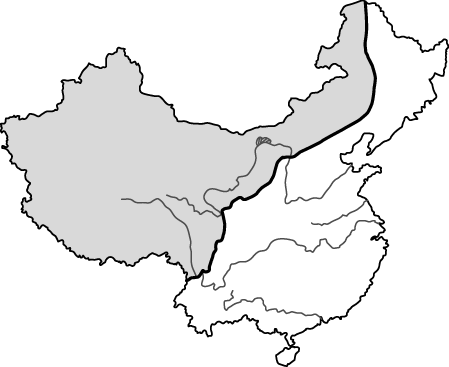 (Ｃ)農業、牧業　 (Ｄ)游牧、放牧。（  ）「根據調查研究機構統計，西元2017年南韓前十大企業的銷售額，占南韓GDP逾40%。其中，三星電子以2,242億美元的銷售額、占GDP為14.6%居冠，接著依序為現代汽車902億美元、占GDP為5.9%；LG電子575億美元、占GDP為3.8%。」請問：上述報導中，顯示出南韓產業的哪一項特色？(A)財富集中在少數財團 (B)以加工出口業為主 (C)企業產品行銷全球 (D)年輕人失業率高。（  ）中學生報導指出:『中國經過 41 年的生育限制，在今年五月底表示將放寬限制，所有夫婦可生三個孩子，而不是只能兩個......專家認為放寬生子限制後，情況不會有太大變化。其實 中國在 2015 年就放寬生育限制了，但出生率卻持續穩定下降...... 。』從上述報導猜測可能是為了緩和哪項人口問題？(A)人口數量減少 (B)高齡比例遽升 (C)人口分布不均 (D)性別比降低。（  ）近二十年來中國經濟快速成長，依據目前經濟發展情形，哪兩個地區間出現明顯的城鄉發展差異現象？(Ａ)平原、盆地(Ｂ)南部、北部(Ｃ)河港、海港(Ｄ)沿海、內陸。（  ）日本主要工業區和都市均瀕臨海洋，此反映出日本工業發展上最大的缺點為何？(A)原料仰賴進口 (B)技術勞工缺乏 (C)能源動力不足 (D)內陸運輸不便。（  ）美國知名運動鞋服品牌如 Nike、Under Armour 等，自 2008 年紛紛開始「工廠遷徙」，他們把原本位於中國境內的代工廠遷移到了越南、馬來西亞、泰國。其中越南更公開提出成為新「世界工廠」 的目標，用自身優勢與諸多優惠政策吸引這些廠商進駐。也因此，過去 12 年來運動鞋服市場的新格局是：Nike、Under Armour 等國際品牌，通過越南的廉價工廠完成生產，然後將產品販賣到中國、美國等關鍵市場。請問：上述「工廠遷徙」的背後原因，與近代中國哪一項變化有關聯？（A）工廠電價攀升（B）礦產資源枯竭（C）工廠設備老舊（D）勞工工資上漲。 地理答案: BDBCC  ABDAD歷史科（   ）西元前771年，○○應申侯的邀請，共同攻入西周都城鎬京，殺死周幽王……，周平王東遷至雒邑，後世稱為東周。請問：○○內應填入何者？(A)匈奴(B)秦王(C)犬戎(D)商王。（   ）由於宋元時期海上貿易活絡，泉州在這段期間成為東南沿海最重要的港口，等到十四世紀時還一度成為中國最大的海上轉口港。然而，新興的明王朝於西元1371年開始禁絕對外貿易，泉州於是沒落。請問：明朝禁絕對外貿易的主因為何？(A)為了阻絕歐洲人的傳教熱潮(B)為了對阿拉伯人實施貿易戰(C)為了防備倭寇對沿海的侵擾(D)為了促使國內人民愛用國貨。（   ）元朝末年，已有倭寇出現，朱元璋於西元1368年建立明朝，此時正值日本的南北朝內戰，流離失所的日本平民為逃避戰亂，紛紛流亡海上。西元1392年，日本北朝的足利氏吞併南朝，不少南朝遺臣相繼逃亡出海，與日本浪人組成武裝集團，形成倭寇，侵擾中國沿岸地區。請問：明朝初期採取何種政策以防備倭寇？(A)興建海上長城(B)實施海禁(C)派遣鄭和至東南亞尋找軍事協助(D)遷都北京。（   ）從秦朝到東漢中期，歷代都面臨北方強大異族的武力威脅。請問：此異族的名稱是下列何者？(A)犬戎(B)突厥(C)匈奴(D)鮮卑。（   ）「以前的中國曾經有一段飽受外人欺凌的歲月。例如：政府首度同意讓外國人在通商口岸設置工廠，因此無法藉由關稅來保護本國的產業。」這樣的情況是受到哪個條約內容的影響？(A)《南京條約》(B)《辛丑和約》(C)《天津條約》(D)《馬關條約》。（   ）隋朝統一全國後，為了適應政治經濟環境的發展變化，滿足平民參與政權的要求，加強中央集權，於是把選拔官吏的權力收歸中央，採用分科考試的方式選拔官員，考試合格者便可做官，這是哪一選才制度實施的背景？(A)科舉制度(B)禮樂制度(C)推舉孝子廉吏(D)九品官人之法（   ）鄭和七次下西洋象徵著明代發展朝貢貿易的重要時期，鄭和的船隊雖配備強大的武裝，但並不用武力，而是利用瓷器、絲綢、金屬貨幣等，交換各國的珍珠寶石、香料及珍禽異獸，藉此贏取各國的信任。許多國家在鄭和訪問後，派遣使團甚至是搭乘鄭和的船隻來中國「朝貢」，並與明代建立邦交及貿易往來。在此後一段頗長的時間裡，明代聲威一度可與唐太宗的天可汗制度媲美。請問：根據上述可知，明代在處理對外關係上，維持著什麼樣的態度？(A)平等對待(B)天朝上國(C)兼容並蓄(D)有求必應（   ）今今到北京大學參觀，聽到校長介紹道：「北京大學的前身是京師大學堂，歷史相當悠久，自清末成立以來，一直是中國的學術重鎮之一，培養了許多優秀的知識分子。」請問：北京大學的成立最早始於何時？(A)乾隆年間(B)道光年間(C)咸豐年間(D)光緒年間。（   ）申侯曾相約外族一起伐周，外族因而出兵一萬五千，自西向都城攻來；申侯則作為內應源源不斷的提供西周的軍事部署，外族掌握了重要資訊，故其兵馬很快就攻下都城，西周因而滅亡。有關上述之說明何者正確？(A)外族指的應是犬戎(B)當時出現諸侯稱王(C)首都指的應該是殷(D)顯示宗室關係密切。（   ）蒙古帝國疆域遼闊，境內民族複雜，造成治理上的不便。有關蒙古人的統治政策，下列何者正確？(A)蒙古人對帝國境內的各民族一視同仁(B)蒙古人以蒙古制度取代各民族舊制(C)蒙古的四大汗國相互競爭是元朝衰敗的原因(D)把各民族的優勢整合在一起是蒙古人強大的原因。歷史解答：CCBCD  ABDAD公民科(　　)國家建立警察系統，以公權力除暴安良，使人民得以安居樂業，生命財產不致受到外來的威脅。上述政府的作為，彰顯出國家存在的哪項目的？(A)保衛國家安全(B)維持社會秩序(C)發展社會福利(D)保障基本人權。(　　)直轄市政府、縣政府、鄉鎮市公所等，主要負責推動地方自治工作，並執行上級政府委辦交付的事項。在我國政府組織中，上述機關是屬於下列哪一層級？(A)中央行政機關(B)中央立法機關(C)地方行政機關(D)地方立法機關。(　　)我國於西元2022年年底舉辦了九合一地方公職人員選舉。選前各政黨無不卯足全力，期能團結內部，提名最佳人選。為此，部分政黨辦理黨內初選，旨在發揮政黨的哪一項功能？(A)教育民眾增進民主認知(B)提名候選人參與選舉(C)匯集民意與服務選民(D)組織政府或監督政府。(　　)民主國家的政黨有許多功能，例如：某政黨成立「馬上辦中心」，主要在發揮何種功能？(A)服務選民(B)遊說示威(C)組織政府(D)監督政府。(　　)「一人一票，票票等值」指的是下列哪一種選舉原則？(A)普通(B)平等(C)直接(D)無記名。(　　)每當我國在舉辦重大選舉時，各大媒體都會守候在各開票所，報導選情的最新消息。然而，選舉結果應以下列何者所公布的資料為準？(A)有線電視新聞臺(B)候選人競選總部(C)各政黨中央黨部(D)選舉委員會。(　　)民主國家在規畫具有爭議性的政策時，經常會透過舉行公聽會廣納民意，了解各方意見以作為決策時的考量。請問：此舉是展現出民主政治的何項特色？(A)民意政治(B)法治政治(C)政黨政治(D)責任政治。(　　)在現代民主政治的運作中，政黨具有許多功能，若以英國議會政治的發展為例，在國會選舉中，獲得議員席次最少的政黨，最可能無法發揮下列哪一項功能？(A)教育社會大眾，培養執政人才(B)監督政府施政，確保分權制衡(C)主導組織政府，負起施政責任(D)匯集人民意見，擬定公共政策。(　　)英國學者艾克頓爵士(Lord Acton)曾指出：「權力使人腐化；絕對的權力使人絕對腐化。」為了避免政府濫權，必須建立一個權力受到人民監督與約束的「有限政府」。下列何者並非「有限政府」的精神？(A)權力分立(B)相互制衡(C)依法行政(D)政黨政治。(　　)在民主國家中，民眾會組成利益團體向政府反映意見，藉此影響政府的政策，使其較符合該團體的訴求。下列何者最可能是利益團體為實現其訴求而採取的行動？(A)對有關單位的官員進行遊說，以直接表達訴求(B)規畫具體的政策後，送交立法機關審議並表決(C)質詢有關單位的官員，並要求修正政策或法案(D)糾正推動政策不力的政府部門，要求限期改善。公民答案 BCBAB DACDA健體領域受到性騷擾的當事人，可以經由哪些管道申訴？(甲)學校老師；(乙)家長；(丙)保護專線113；(丁)各地警察局。(A)甲乙丙丁(B)甲乙丁(C)乙丙丁(D)甲丙丁。關於情侶間交往的態度，下列何者正確？ (A)交往時所有的開銷都由一方支付，以表誠意(B)應共同訂立身體的親密界線，彼此尊重(C)交往時盡量選隱密無人且陰暗的地方(D)交往時不允許對方邀約其他人一起出遊。男女朋友單獨相處時，下列哪一個情境才能避免觸及親密界限的困擾？ (A)手牽手逛百貨公司(B)在自己的房間內關燈休息(C)一起觀看限制級電影(D)在僻靜的公園一角談心。下列拒絕性騷擾的方式，何者有誤？ (A)被熟識的人性騷擾時，可以告知信任的師長或家人  (B)被陌生人性騷擾，要大聲地呼喊引起周遭人注意(C)在非熟悉的場所被性騷擾，要快點躲到陰暗無人的巷子內(D)被熟識的人性騷擾時，當下便告訴加害人此舉造成的不佳感受。哪一位同學對於性騷擾的敘述有迷思？(A)志峰：「性騷擾受害者不須自責。」 (B)冠廷：「是否會被性騷擾，和裝扮無關。」 (C)晨曦：「若遇到性騷擾應該要大聲說出來」(D)心儀：「男生只會是加害者，不會是受害者」。性騷擾不能藉由下列哪些法律懲處加害人？(A)社會救助法  (B)刑法(C)性騷擾防治法(D)社會秩序維護法。一般民眾對於性傳染病還是存有一定的誤解，下列何者的觀念有誤需要被糾正？　(A)小慧(B)阿愷(C)小鈺(D)辰辰有關於尖形濕疣的敘述，下列何者正確？ (A)主要透過母子垂直感染(B)病原題為披衣菌(C)感染部位會出現顆粒物，且越長越多  (D) 目前已有藥物可治療，且不會再復發。女生過早發生性行為，可會產生的生理危害，下列何者為非？ (A)提高子宮頸癌機率(B)感染性病(C)未婚生子　(D)被同儕忌妒。下列有關尖形濕疣和生殖器疱疹的比較何者錯誤？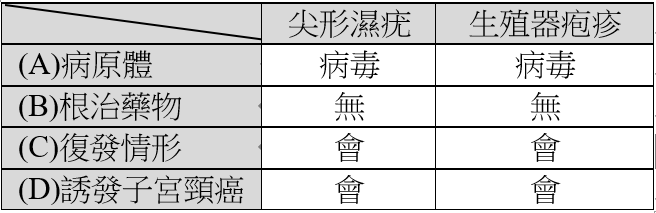  (A)病原體(B)根治藥物(C)復發情形(D)誘發子宮頸癌。有些性病可以使用抗生素治療，但重複感染性病可能會導致無藥可醫，下列哪種性病已出現抗藥性？(A)尖形溼疣(B)超級淋病(C)生殖器疱疹(D)披衣菌尿道炎。 上健康課時，健康老師說：「治療性病時，需要與性伴侶一起就醫治療，避免乒乓球感染。」這句話是什麼意思？(A)要配合乒乓球的運動治療效果更佳(B)性行為與打乒乓球都是感染性病的途徑(C)醫生要一起檢查雙方的病症，才能對症下藥(D)只治療感染的一方，再次發生性行為還是會重複感染。 關於HIV潛伏期的敘述，何者是正確的？(A)潛伏期可能長達5～15年(B)這段時間HIV呈現休眠狀態(C)在這段時間內，人體的輔助T細胞不會受到破壞(D)HIV感染者在潛伏期不具傳染力。 請問HIV可經由人體的哪些體液傳染給其他人？ (甲)汗水 (乙)精液 (丙)尿液 (丁)唾液 (戊)陰道分泌物 (己)淚水(庚)血液。(A)甲乙丁(B)甲丙庚(C)乙戊庚(D)甲乙丙丁戊庚。 國際共識「U=U」意即「Undetectable = Untransmittable」，請問其代表的意義是？(A)血液中測不到病毒，就代表不是HIV感染者  (B)血液中測到病毒量，就代表是HIV感染者  (C)血液中測不到病毒量，就代表無HIV傳染力  (D)血液中測出輔助T細胞量低下，就代表是HIV感染者。現在HIV就像慢性病，每天只要吃幾顆HIV處方藥物，持續治療就能有效控制？(A)1顆  (B)2顆(C)3顆(D)4顆。(  )17. 以推或撞到對手軀幹為哪種籃球犯規動作？(Ａ)阻擋(Ｂ)撞人(Ｃ)雙方犯規(Ｄ)技術犯規。(  )18. 在正規的籃球比賽中，一共分為幾節？(Ａ)　1　節(Ｂ)　2　節(Ｃ)　3　節(Ｄ)　4　節。(  )19. 當你投籃時，若發現球連籃框都碰不著稱為什麼球？(Ａ)空心球(Ｂ)籃板球(Ｃ)籃外空心球(Ｄ)三分球。(  )20. 哪種投籃方式可用於任何距離且在遠距離時命中率較高？(Ａ)單手投籃 (Ｂ)雙手投籃 (Ｃ)三步上籃 (Ｄ)三分射籃。(  )21. 排球比賽中，發球時，球被允許拋起或離手幾次？(Ａ)一次(Ｂ)兩次(Ｃ)三次(Ｄ)沒有次數限制。(  )22. 在正規的排球比賽中，一隊上場的球員應有幾人？(Ａ)　5　人(Ｂ)　6　人(Ｃ)　10　人(Ｄ)　8　人。(  )23. 在排球比賽時，為了避免隊友在接球時互相碰撞應該用什麼方法來處理？(Ａ)趕快走開避免撞傷(Ｂ)出聲提醒隊友(Ｃ)把他推開(Ｄ)穿戴護肩勇敢救球。(  )24. 排球主要是以身體的哪一部位來進行比賽？(Ａ)頭部(Ｂ)胸部(Ｃ)雙手(Ｄ)腳。(  )25. 下列運動中何者所需要的場地空間最小？(Ａ)排球(Ｂ)桌球(Ｃ)羽球(Ｄ)籃球。(  )26. 下列何者不是桌球活動的優點？(Ａ)不限氣候影響 (Ｂ)所需的場地空間不大 (Ｃ)技術簡單，易學 (Ｄ)較為安全。(  )27. 下列對於羽球的認識，何者錯誤？(Ａ)是一種球速最慢的運動 (Ｂ)球拍輕 (Ｃ)老少咸宜 (Ｄ)有世界性的比賽。(  )28. 羽球發球時，哪種拿球方式是正確的？(Ａ)拿球前端(Ｂ)拿球尾端(Ｃ)拿球中段(Ｄ)以上皆可。(  )29. 下列發球法，何種不能在羽球正式比賽中使用？(Ａ)高遠球(Ｂ)短球(Ｃ)拋高發球(Ｄ)以上皆非。(  )30. 關於雙打羽球的發球，下列哪個動作符合規則？(Ａ)由上往下擊球(Ｂ)拍頭要高於握柄(Ｃ)球要發入對角區(Ｄ)要採跳躍式發球。(  )31. (甲)空中動作(乙)踏板起跳(丙)助跑(丁)落地動作；正確的跳遠動作過程是下列哪一項？ (Ａ)丙乙甲丁(Ｂ)乙丁丙(Ｃ)丁甲丙乙(Ｄ)甲乙丙丁。(  )32. 跳遠時助跑的主要目的在於下列哪一項？(Ａ)控制身體的穩定性(Ｂ)增加水平速度(Ｃ)拉長空中停留時間(Ｄ)控制肌肉協調能力。健體題庫解答：1.ABA C D  6.ADCDD  11.BD A CC  16.ABDCB21.A BBC.B 26.CADCC  31.AB 綜合領域1.(  )露營時，背包的選擇最好為何？(Ａ)側背式(Ｂ)雙肩式　   (Ｃ)單肩式(Ｄ)滾輪式。2.(  )下列哪一種帳篷，因可住　6　～　8　人，又可稱為小隊帳？(Ａ)屋式帳(Ｂ)蒙古包(Ｃ)團長帳(Ｄ)炊事帳。3.(  )在野外點燃發火柴的方法為何？(Ａ)打火機(Ｂ)火柴棒(Ｃ)瓦斯噴槍(Ｄ)以上皆是。4.(  )以下有關用火安全的描述，下列何者錯誤？(Ａ)勿使易燃物靠近火源(Ｂ)不可隨意玩火(Ｃ)油鍋著火時，趕快拿水來澆熄(Ｄ)星星之火可以燎原。5.(  )下列哪一項是屬於「小隊器材」的範疇？(Ａ)背包(Ｂ)盥洗用具(Ｃ)禦寒衣物(Ｄ)帳篷。6.(  )有關營柱及橫梁的敘述，何者有誤？(Ａ)較短較細的通常是橫梁(Ｂ)上面有尖尖的是營柱(Ｃ)上面有個洞是橫梁(Ｄ)營柱組合後共有兩組7.(  )設計野外炊事菜單時，應該要考慮下列哪一項？(Ａ)買最好的食材，比較營養、好吃(Ｂ)易於清洗、保存(Ｃ)烹調方式複雜、有趣(Ｄ)可以準備海鮮。8.(  )下列何者不適合做為燃燒柴？(Ａ)木碳(Ｂ)原子碳(Ｃ)木柴(Ｄ)報紙。9.(  )露營活動結束後，我們應該做哪項拔營滅跡的工作呢？(Ａ)將草地移植回原地(Ｂ)清點器材(Ｃ)整理場地、將場地恢復(Ｄ)以上皆是。10.(  )有關炊事的衛生及安全，下列敘述何者不適當？(Ａ)食物的採買要注意保存方法和期限(Ｂ)手上不要戴手套，機動性較強(Ｃ)處理食材前要注意個人衛生(Ｄ)刀具使用要運用家政課程的學習。11.(  )收納衣物時，較不適合的方法為下列何者？(Ａ)吊掛法(Ｂ)摺疊法(Ｃ)擠壓成一團，塞進箱子(Ｄ)整齊的收進收納箱。12.(  )以下哪一種臉型最不適合穿著　V　字領的衣服？(Ａ)雞蛋臉(Ｂ)圓臉(Ｃ)長方臉(Ｄ)倒三角臉。13.(  )有關於衣物收納，下列哪一項是正確的觀念？(Ａ)不必洗直接收納(Ｂ)洗淨晾乾再收納(Ｃ)依個人習慣而定(Ｄ)洗不洗都不會影響收納。14.(  )一般我們所購買的衣服其吊牌上不會出現下列哪一項目？(Ａ)公司負責人(Ｂ)洗滌須知(Ｃ)纖維成分(Ｄ)產地。15.(  )下列何者不可用來代表服裝標示上的尺寸？(Ａ)　R(Ｂ)　F(Ｃ)　29(Ｄ)　S。16.(  )外套類適合的收納方式為下列何者？(Ａ)摺疊(Ｂ)捲起來(Ｃ)吊掛(Ｄ)沒有特定方式。17.(  )下列何者是洗衣的線索？(Ａ)字典(Ｂ)衣服上的洗滌標籤(Ｃ)電視(Ｄ)以上皆是。18.(  )洗標上代表不可用熨斗整燙的符號為下列哪一項？(Ａ)　(Ｂ)　(Ｃ)　(Ｄ)　。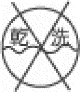 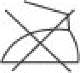 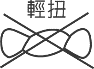 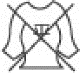 19.(  )網路購物和實體店面購物之比較，以下說明何者較為正確？(Ａ)在實體店面買東西一定比較貴，在網路上購買會比較便宜(Ｂ)實體店面的商品品質一定比較差，網路購物才能確實買到最好的品質(Ｃ)網路購物才能選擇分期分款，實體店面則無法分期(Ｄ)網路購物的結帳方式有信用卡線上刷卡、ATM　轉帳、臨櫃轉帳、超商取貨付款等不同方式，而實體店面大多是現金消費或以塑膠貨幣（例如：信用卡、悠遊卡）結帳等方式。20.(  )　此圖所代表的意思為下列何者？(Ａ)可水洗(Ｂ)放入波動的水中清洗(Ｃ)一定要放在盆子洗(Ｄ)要有很多泡泡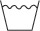 21.(  )下列哪一項不是正面的情緖表現？(Ａ)愉快(Ｂ)感激(Ｃ)驚喜(Ｄ)憤怒。22.(  )小惠希望讓自己更有親和力，請問下列哪一項作法不適合？(Ａ)主動跟同學打招呼、問好(Ｂ)熱心助人，幫助同學(Ｃ)對於同學所有要求，都無條件答應與配合(Ｄ)保持親切與微笑。23.(  )要維持良好的人際關係，需要有適當的口語表達與溝通技巧，想一想，下列哪一項作為無法增進你的人際關係呢？(Ａ)克服害羞(Ｂ)傾聽(Ｃ)私下說三道四(Ｄ)清楚的口語表達。24.(  )要達到建設性的建議應該為何？(Ａ)批評之前先說些肯定對方的話(Ｂ)直接告訴對方他的缺點是什麼，要他改進(Ｃ)命令他一定要改善，否則後果可是不堪設想(Ｄ)公開在大家的面前指出他的不當之處。25.(  )當你在人際相處中，有感覺到不舒服的情緒時，你可以運用哪種方式來處理呢？(Ａ)讚美對方(Ｂ)直接罵對方(Ｃ)說出來會衝突，所以委曲求全(Ｄ)用「我訊息」，讓對方知道我的感受。26.(  )下列哪一項方法不能培養健全的情緒？(Ａ)培養幽默感(Ｂ)增加負向的生活經驗(Ｃ)建立正確的價值觀與人生觀(Ｄ)學習從光明面體察事物。27.(  )吸引力法則是指，當我們心裡想的是什麼、感覺什麼，就會吸引到什麼，而不論我們所想是好的或壞的事情。上面這段話我們可以得知下列何者？(Ａ)正向思考就會吸引正向力量(Ｂ)負向思考會吸引負向力量(Ｃ)想法會影響事情的好壞(Ｄ)以上皆是。28.(  )運用「同理心」的表達方式，會有下列哪一項好處？
(Ａ)緩和對方不舒服的情緒(Ｂ)站在他人的角度思考　
(Ｃ)理解到他人的感受(Ｄ)以上皆是。29.(  )如果你收到同學給你的欣賞小卡，該如何表現比較合宜呢？(Ａ)大肆張揚，誇大自己的特色(Ｂ)推託婉拒，假裝自己沒有這麼好(Ｃ)欣然接受，並繼續保持(Ｄ)以上皆非。30.(  )當朋友告訴你他和朋友發生衝突，想請你幫忙時，你應該如何應對？(Ａ)二話不說，馬上就幫他把事情解決　
(Ｂ)問清楚狀況，再給予適當的回應或同理心的表達(Ｃ)告訴對方這不關你的事情，請他找別人(Ｄ)找人一起去幫他和對方理論一番。綜合解答:1-10 BADCD ABDDB 11-20 CDBAA CBBDA21-30  DCCAD BDDCB藝文領域（   ）請問著名的《布蘭詩歌》是由哪位作曲家所寫的？ (A)貝多芬(B)卡爾奧福(C)帕海貝爾　 (D)巴赫。（   ）巴赫的神劇〈馬太受難曲〉經過下列哪位音樂家指揮演出後，開始廣為流傳？ (A)舒伯特(B)莫札特(C)李斯特(D)孟德爾頌。（   ）下列哪一位音樂家確立交響曲的結構，有「交響樂之父」的稱號？ (A)海頓(B)莫札特  (C)貝多芬(D)巴赫。（   ）聽到下列哪個音樂家的什麼作品，就知道該出門倒垃圾了呢？ (A)莫札特／小星星變奏曲(B)海頓／驚愕交響曲(C)約翰帕海貝爾／卡農(D)貝多芬／給愛麗絲。（   ）下列對於國民樂派的敘述，何者正確？ (A)音樂家不會將傳統樂器納入音樂創作素材之中(B)音樂家創作靈感來自當代詩人作品居多 (C)布拉姆斯是國民樂派代表的作曲家之一(D)國民樂派盛行的年份約為十八世紀左右。（   ）(甲)巴洛克時期；(乙)國民樂派時期；(丙)浪漫樂派時期；(丁)古典樂派時期　下列何者為正確的時間排列？(A)甲乙丙丁(B) 丁甲丙乙(C) 甲丁丙乙(D)甲丁乙丙。（   ）「印象樂派」主要是以哪一個國家為發展中心？  (A)法國  (B)德國  (C)英國(D)奧地利。（   ）下列何者被尊稱為「捷克音樂之父」？(A)蕭邦(B)斯梅塔納(C)韓德爾(D)莫札特。（   ）關於二十世紀的音樂風格敘述何者正確？(A)維持傳統的大小調(B)尋求新的音色、調性　 (C)創作手法仍然保留古典風格 (D)不會從不同文化中尋找創作素材。（   ）歌曲之王舒伯特是浪漫時期代表作曲家之一，請問下列何者是他的作品？ (A)魔笛(B)田園交響曲(C) 鱒魚 (D) d小調觸技曲與複格。（   ）芭蕾女舞者的身上的服裝多為什麼樣式？(Ａ)高領(Ｂ)馬甲(Ｃ)飄逸(Ｄ)低腰。（   ）芭蕾起源於何處？(Ａ)歐洲民間(Ｂ)歐洲宮廷(Ｃ)亞洲民間(Ｄ)亞洲宮廷。（   ）電影《戲夢人生》是講述誰的一生的故事？(Ａ)黃海岱(Ｂ)黃俊雄(Ｃ)李天祿(Ｄ)陳勝福。（   ）臺灣原住民舞蹈中大多數的舞蹈動作都取材自何處？(Ａ)祭典(Ｂ)學校(Ｃ)日常生活　 (Ｄ)婚禮。（   ）誰的作品經常反映及凸顯人性的內心真實面？(Ａ)瑪莎．葛蘭姆(Ｂ)伊莎朵拉．鄧肯(Ｃ)艾文．艾利(Ｄ)摩斯．康寧漢。（   ）以木杖控制稱戲偶移動或做出各種動作的偶戲稱為什麼？(Ａ)懸絲傀儡(Ｂ)杖頭傀儡 (Ｃ)人形淨琉璃(Ｄ)皮影戲。（   ）非洲舞蹈中哪一項樂器扮演重要的角色？(Ａ)鼓(Ｂ)鈸(Ｃ)鑼(Ｄ)琴。（   ）皮影戲偶大多以什麼姿態面對觀眾？(Ａ)正面(Ｂ)側面(Ｃ)背面(Ｄ)特寫。（   ）布袋戲中武將頭戴什麼？(Ａ)軟巾(Ｂ)冠(Ｃ)盔(Ｄ)帽。（   ）現代金光戲偶高約多少？(Ａ)　30cm(Ｂ)　50cm(Ｃ)　70cm(Ｄ)　90cm。（   ）梵谷以什麼樣的筆觸傳達出空氣流動與炫目星光的感覺？(Ａ)鮮豔大色塊(Ｂ)原色線條　 (Ｃ)漩渦狀線條(Ｄ)粗黑線條。（   ）下列何者被譽為天下第一銘？(Ａ)〈自敘帖〉 (Ｂ)〈九成宮醴泉銘〉(Ｃ)〈快雪時晴帖〉(Ｄ)〈多寶塔碑〉。（   ）〈快雪時晴帖〉的創作者是何人？(Ａ)歐陽詢(Ｂ)懷素(Ｃ)王獻之(Ｄ)王羲之。（   ）拍夜間風景時，需長時間曝光，這時要輔以何者以免人為晃動而模糊攝影畫面？(Ａ)腳架　 (Ｂ)防手震(Ｃ)高感光度(Ｄ)遠望鏡頭。（   ）光影除了可以讓色彩變得豐富，更可以增加人或物的什麼？(Ａ)姿態(Ｂ)色彩(Ｃ)內涵(Ｄ)立體感。（   ）相機「Camera」的字源來自於希臘語「Camera Obscura」，為何意？(Ａ)攝影(Ｂ)明亮房屋(Ｃ)黑暗房屋(Ｄ)拍照。（   ）理想的產品設計是以什麼來解決生活中的問題？　
(Ａ)想法(Ｂ)創意(Ｃ)經驗值(Ｄ)低成本。（   ）明式家具中的花梨、紫檀木是來自於何處？(Ａ)與東南亞貿易而來(Ｂ)開採東北針葉林而來(Ｃ)開採西南山區林木而來(Ｄ)全部產自蒙古地區。（   ）在中國古代，下列何者被儒家思想賦予「德」的象徵？(Ａ)金(Ｂ)銀(Ｃ)玉(Ｄ)瓷。（   ）在藍色陶底上以白色淺浮雕貼花燒製，稱為什麼陶器？(Ａ)查士波陶器(Ｂ)藍繪式陶器(Ｃ)白繪式陶器(Ｄ)琥珀陶器藝文解答:1~10   BDADB CABBC  11~20  BACCA BABCC21~30  CBDAD CBACA科技領域(  )1.使用鑽床進行鑽孔時，下列加工邏輯何者正確？(Ａ)若鑽孔孔徑較大，應該先以直徑較小的鑽尾先進行鑽孔，再以較大的鑽尾鑽至預定尺寸(Ｂ)以大皮帶輪帶動小皮帶輪可形成較大的扭力(Ｃ)以小皮帶輪帶動大皮帶輪可形成較大的轉速(Ｄ)以上皆正確。(  )2.操作砂磨機時最需要配戴下列何者？(Ａ)手套(Ｂ)口罩(Ｃ)帽子(Ｄ)護目鏡。(  )3.畫記木質材料時，考量尺寸精確度，應使用何種書寫筆類？(Ａ)馬克筆(Ｂ)原子筆(Ｃ)鉛筆(Ｄ)鋼筆。(  )4.阿宗先在木料上放樣，再利用線鋸機加工輪廓，請問屬於科技系統中的哪個過程？(Ａ)目標(Ｂ)輸入(Ｃ)輸出(Ｄ)處理。(  )5.佳佳跟家人到山裡遊玩的時候，看見有農家利用水車取水到地勢稍高的田地，請問這個過程中不容易出現哪種能量？(Ａ)位能(Ｂ)動能(Ｃ)機械能(Ｄ)光能。(  )6.關於工具使用的基本概念，下列何者錯誤？(Ａ)老虎鉗使用時手握位置越靠近軸心越費力(Ｂ)電烙鐵瓦數越高越好，不用特別考慮所銲接的物件，皆可通用(Ｃ)烙鐵架的海綿須保持試當的溼度，以利銲接過程中有效清潔(Ｄ)使用鐵鎚敲擊銅釘時，盡可能使敲擊面落於鐵鎚面的中間較為安全，銅釘也較不會歪斜。(  )7.應用電動機具在使用中，應注意下列何者？(Ａ)要接地線(Ｂ)要接天地線(Ｃ)不要接地線(Ｄ)沒有接地線。(  )8.關於機具操作的基本概念，下列何者錯誤？(Ａ)安裝線鋸鋸條時，鋸條繃的越緊越好(Ｂ)對於密度不同的材料，應調整皮帶至適當轉速，以便安全順利的鑽孔(Ｃ)使用垂直圓盤砂磨物件時，若機器為逆時鐘轉，則應以圓心左方區域進行砂磨，避免材料回彈(Ｄ)即便砂磨機配有集塵系統，仍須配戴護目鏡防止粉塵進入眼睛。(  )9.祥祥早上看見爸爸用烤箱烤麵包時，烤箱上下方都有加熱到火紅的線圈，請問烤麵包的過程中沒有甚麼能量？(Ａ)動能(Ｂ)電能(Ｃ)光能(Ｄ)熱能。(  )10.發電廠為了減少傳送時的電力損耗，通常會採取下列何種方式？(Ａ)高電阻傳送(Ｂ)高電壓傳送(Ｃ)高電流傳送(Ｄ)高速傳送。(  )11.請問下列何者不是石油相關製品？(Ａ)人造皮革(Ｂ)不鏽鋼保溫杯(Ｃ)塑膠瓶(Ｄ)輪胎。(  )12.下列何者不是石油分餾的相關產物？(Ａ)去漬油(Ｂ)瀝青(Ｃ)天然氣(Ｄ)柴油。(  )13.開採石油時可能會附加開採到何種資源？(Ａ)瀝青(Ｂ)天然氣(Ｃ)液化石油氣 (Ｄ)核燃料棒。(  )14.安裝線鋸機的鋸條時，要將鋸齒的齒尖對準何處？(Ａ)向上方(Ｂ)向中央(Ｃ)向上向下均可(Ｄ)向下方。(  )15.關於加工過程安全防護的敘述，下列何者錯誤？(Ａ)若本身有配戴眼鏡，則不用另行佩帶護目鏡(Ｂ)頭髮較長的操作者，應將頭髮束起，避免操作過程中遭機器捲入產生危險(Ｃ)使用線鋸機鋸切材料時，應以雙手壓緊材料並穩定向鋸條推進(Ｄ)使用鑽床時，若鑽孔直徑較大，應該先以較小直徑的鑽尾進行導孔，避免鑽尾與材料間的阻力過大造成鑽尾卡死後材料高速旋轉產生危險。(  )16.說到風車，大部分的人第一個都是想到荷蘭，請問利用風車磨穀物的過程中，比較不容易出現哪種能量？(Ａ)熱能(Ｂ)動能(Ｃ)光能(Ｄ)機械能。(  )17. 由於傳播科技發達，個人資料常遭不當引用，使隱私權受到侵害。下列關於個人資料引用與隱私權保障的敘述，何者正確？(Ａ)個人資料的保護亦屬憲法人格權的保障範圍(Ｂ)媒體報導揭露個人資料只要不提及姓名即可(Ｃ)在網路張貼與朋友聚會的合照涉及人身自由(Ｄ)個人的犯罪前科不受隱私權保障以維護公益。(  )18. 關於「資訊社會的社群」的敘述，下列何者是正確的？(Ａ)許多網路社群的存在，讓志同道合的朋友可以加入(Ｂ)個人都不需面對面交男、女朋友，可在網路中實踐法定上的婚姻(Ｃ)社交生活都可用網路社交來取代，人類從此開始過獨居的生活(Ｄ)鼓勵大眾對剛開始認識的網友，吐露最近的心事與隱私資訊。(  )19. 下列何者不屬於數位落差的相關概念與議題？(Ａ)由於經濟弱勢而無法擁有電腦與網路設備(Ｂ)由於企業資訊運用能力而造成的獲利差距(Ｃ)由於地區偏遠而缺乏通訊網路基礎設施(Ｄ)由於國家的貧窮與富有而產生的電腦資源差距。(  )20. 下列有關網路言論自由，何者錯誤？(Ａ)對於有去吃過的餐廳，若是自己覺得不好吃可以在網路上就所吃的食物進行評論，依個人親身體驗的陳述屬於「事實陳述」，在法律上不會有罪名(Ｂ)對於有去吃過的餐廳，若是自己覺得不好吃可以在網路上散播這間店賣的食物很難吃，要大家不要去踩地雷。依個人親身體驗的陳述屬於「事實陳述」，在法律上不會有罪名(Ｃ)在網路上發表餐館食物評價要考慮到店家處境，以善意、適當方式來發表文章(Ｄ)在網路上發表餐館食物評價若要具備事實程度，像是在店內看到不衛生時，最好拍照存證，並以客觀、公正態度來發表文章。(  ) 21.根據資訊倫理四大議題的定義，「資訊在什麼情況下可以免費使用？什麼情況下應該付費或徵得所有權人的同意方能使用？」指的是？(Ａ)近用權（Accessibility）(Ｂ)正確性（Accuracy）(Ｃ)隱私權（Privacy）(Ｄ)所有權（Property）。(  ) 22.小琳利用　Scratch 3.0　設計自動量測及記錄全班同學體溫的裝置，為簡化程式設計的複雜，最適合儲存體溫資料的積木是？(Ａ)清單(Ｂ)變數(Ｃ)移動(Ｄ)以上皆非。(  ) 23.在　Scratch 3.0　中，陣列功能的實作是以程式面板中哪一種積木類別來表示？(Ａ)變數(Ｂ)事件(Ｃ)函式積木(Ｄ)運算。(  ) 24.有關全域變數和角色變數的差別，以下哪項是正確的？(Ａ)全域變數適用特定角色；角色變數適用全部角色(Ｂ)全域變數適用全部角色；角色變數適用特定角色(Ｃ)兩者其實差不多(Ｄ)全域變數可以容納的數字比較大。(  )25. 使用分身有什麼好處？(Ａ)方便複製出更好看的角色(Ｂ)方便快速複製相同的角色程式(Ｃ)可以製造特殊效果(Ｄ)以上皆是。(  ) 26.下列敘述何者正確？(Ａ)如果使用分身來複製新角色，就可以把程式碼歸納在一個角色上，修改程式碼也只需要更改一次即可(Ｂ)如果使用清單來複製新角色，就可以把程式碼歸納在一個角色上，修改程式碼也只需要更改一次即可(Ｃ)如果使用變數來複製新角色，就可以把程式碼歸納在一個角色上，修改程式碼也只需要更改一次即可(Ｄ)如果使用陣列來複製新角色，就可以把程式碼歸納在一個角色上，修改程式碼也只需要更改一次即可。(  ) 27.玩線上遊戲時，若出現下列何種行為可能會被官方停權？(Ａ)男生反串成女角色(Ｂ)公開遊戲攻略方式(Ｃ)在遊戲中販售遊戲裝備(Ｄ)使用外掛程式練等升級。(  )28. 翰翰使用外部程式進入他人私人相簿，並下載至個人電腦中，請問他觸犯了何種法律？(Ａ)網路詐欺(Ｂ)妨害電腦使用(Ｃ)發表不當言論(Ｄ)網路色情。(  ) 29.小寶發現有一篇文章寫得很好，因此他將文章儲存到自己瀏覽器的書籤中，可隨時觀看，請問小寶有沒有觸法？(Ａ)沒有觸法(Ｂ)已觸法，違反妨害電腦使用罪(Ｃ)已觸法，違反重製權(Ｄ)不一定。(  ) 30.請問下列關於賭博罪的刑責，下列何人所面臨的罰則應最重？(Ａ)參與線上賭博的人(Ｂ)觀看他人賭博的人(Ｃ)架設賭博網站的人(Ｄ)提供資金的人。(  )31. 現今即時通訊軟體非常方便，請問下列使用即時通訊軟體的方式何者正確？(Ａ)可以新增很多聯絡人，包含認識與不認識的(Ｂ)網路上看到不錯的文章可以轉傳分享給他人(Ｃ)可以安裝通訊軟體的外掛程式，增加功能(Ｄ)可以傳送重要的個資給他人。(  ) 32.小美由於被上司責罵，因此設計病毒程式入侵公司電腦並竊取上司的個資散佈於網路上，請問小美犯了那些罪刑？(甲)製作犯罪電腦程式罪(乙)破壞電磁紀錄罪(丙)入侵電腦或其相關設備罪(丁)干擾電腦或其相關設備罪(Ａ)甲乙(Ｂ)甲丙(Ｃ)乙丙(Ｄ)乙丁。科技解答:1-5ADCDD  6-10BAAAB 11-15BCBDA 16-20CAABB21-25DAABB 26-30ADBAC 31-32BB種類排飯排骨飯咖哩飯雞腿飯素食數量（人）1256143